РОССИЙСКАЯ  ФЕДЕРАЦИЯСОБРАНИЕ ДЕПУТАТОВ ПРОЛЕТАРСКОГО СЕЛЬСКОГО ПОСЕЛЕНИЯКРАСНОСУЛИНСКОГО РАЙОНА РОСТОВСКОЙ ОБЛАСТИРЕШЕНИЕ  21.11.2016 года                                          №  15	х. ПролетаркаО целесообразности изменения границ муниципального образования «Пролетарское сельское поселение»         На основании части 4 статьи 12 Федерального закона от 
6 октября 2003 года № 131-ФЗ «Об общих принципах организации местного самоуправления в Российской Федерации», статьи 10 Областного закона 
от 28 декабря 2005 года № 436-ЗС «О местном самоуправлении в Ростовской области», Устава муниципального образования «Пролетарское сельское поселение», в целях описания и утверждения границ муниципального образования «Пролетарское сельское поселение» в соответствии с требованиями градостроительного и земельного законодательства, а также с учетом мнения населенияСОБРАНИЕ ДЕПУТАТОВ РЕШИЛО:1. Признать целесообразным изменение границ муниципального образования  «Пролетарское сельское поселение»,  согласно  приложению  к настоящему решению путем:        а) включения  в  состав территории муниципального образования   «Пролетарское сельское поселение»   земельных участков общей площадью 8,2 га, в том числе:     - земельного участка площадью 7,24 га из состава территории муниципального образования «Город Шахты»,    -  земельного участка площадью 0,96 га из состава территории муниципального образования «Город Шахты»;         б) включения  в  состав территории муниципального образования   «Пролетарское сельское поселение»   земельного участка площадью 14,39 га из состава территории «Краснокутское сельское поселение» Октябрьского района;         в) передачи из состава территории муниципального образования «Пролетарское сельское поселение» Красносулинского района   земельного участка площадью 2,48 га  и включения его в состав территории муниципального образования «Город Шахты». 2.  Настоящее решение вступает в силу со дня его официального опубликования (обнародования).3. Контроль за исполнением настоящего решения возложить на главу Администрации Пролетарского сельского поселения - Воеводину Т.И.Председатель Собрания депутатов-Глава Пролетарского сельского поселения                                                       Т.И.Башкирова      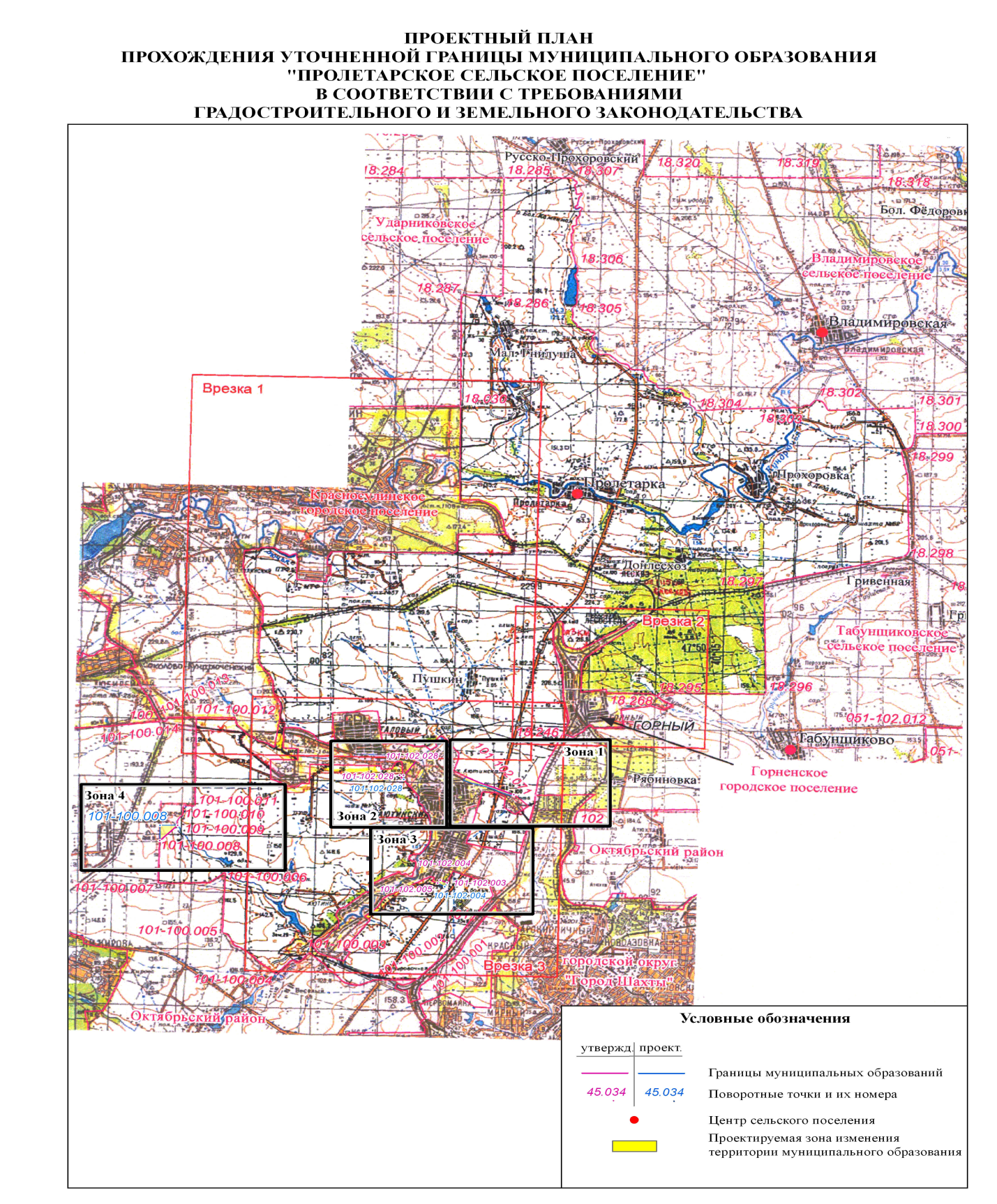 